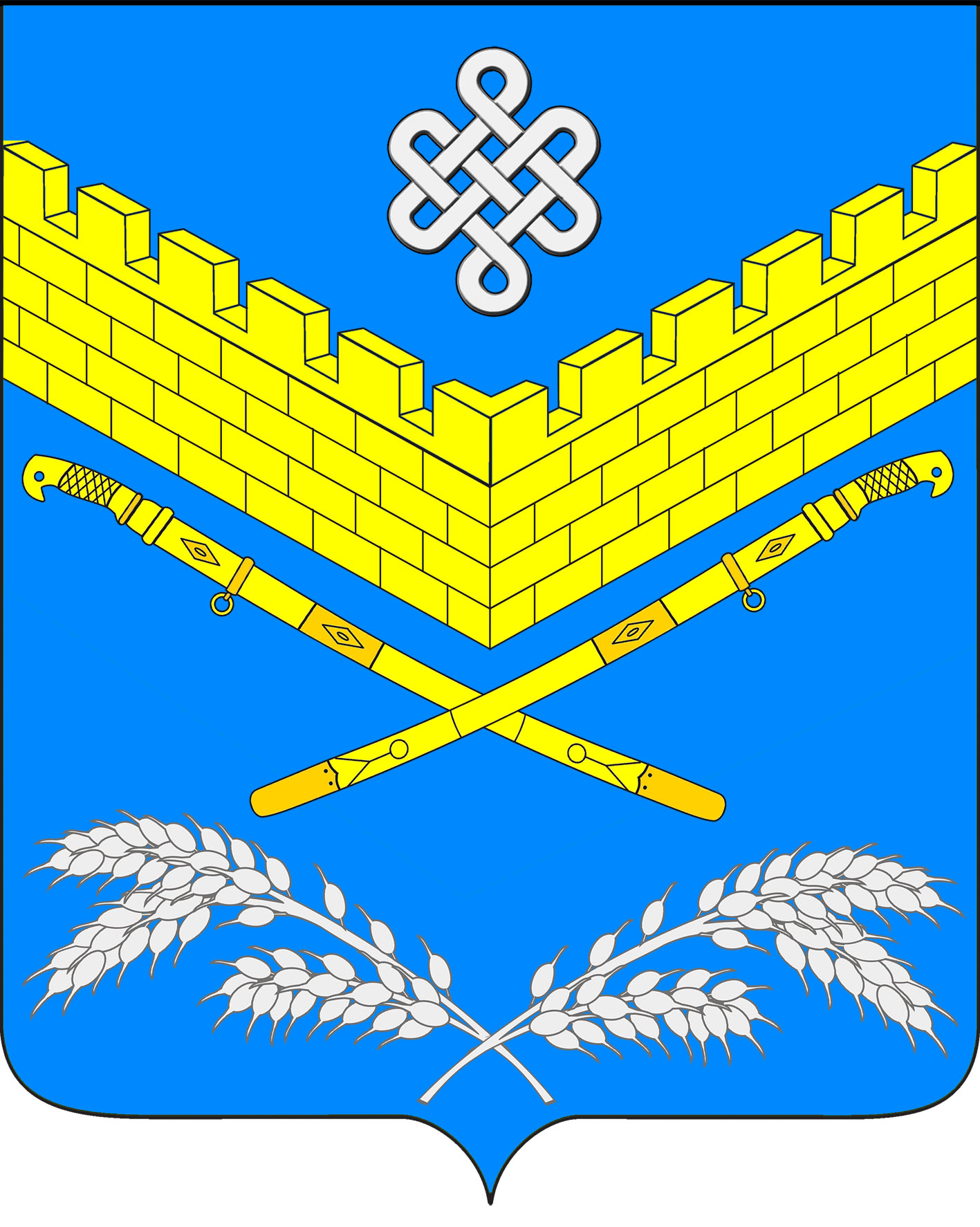 АДМИНИСТРАЦИЯИВАНОВСКОГО СЕЛЬСКОГО ПОСЕЛЕНИЯКРАСНОАРМЕЙСКОГО РАЙОНАПОСТАНОВЛЕНИЕ«15» марта 2017                                                                                                             № 43станица Ивановская«Об утверждении актуализированной схемы сетей водоснабжения, водоотведенияИвановского сельского поселения Красноармейского района»        Во исполнение требований Федерального закона  от 17 декабря 2011года № 416-ФЗ «О водоснабжении и водоотведении»,  Федерального закона Российской Федерации от 6 октября 2003 года № 131-ФЗ «Об общих принципах организации местного самоуправления в Российской Федерации», пункта 8 Правил разработки и утверждения схем водоснабжения, водоотведения, утвержденных Постановлением Правительства Российской Федерации от 5 сентября 2013 года № 782 «О схемах водоснабжения, водоотведения», и в целях улучшения качества услуг водоснабжения и водоотведения на территории Ивановского сельского поселения Красноармейского района, администрация Ивановского сельского поселения Красноармейского района п о с т а н о в л я е т:        1. Утвердить в новой редакции актуализированную схему водоснабжения, водоотведения Ивановского сельского поселения Красноармейского района согласно приложению.          2. Постановление администрации Ивановского сельского поселения Красноармейского района от 24 декабря 2013 года № 303 «Об утверждении схемы сетей газоснабжения, водоснабжения, водоотведения, электроснабжения Ивановского сельского поселения Красноармейского района» в части утверждения схем водоснабжения, водоотведения считать утратившим силу.          3. Специалисту первой категории общего отдела администрации Ивановского сельского поселения Красноармейского района  Л.В. Костюк  разместить настоящее постановление на официальном сайте Ивановского сельского поселения.       4. Контроль за выполнением настоящего  постановления возложить на начальника общего отдела администрации Ивановского сельского поселения Красноармейского района Е. А. Дондук.        5. Постановление вступает в силу со дня его подписания. Глава Ивановского сельского поселенияКрасноармейского района						             А.А. ПомеляйкоУТВЕРЖДАЮ: АдминистрацияИвановского сельского поселения Красноармейского районаКраснодарского краяГлава _____________ Ф.И.О.м.п.Схема водоснабжения И ВОДООТВЕДЕНИЯ ИВАНОВСКОГО сельского поселенияКрасноармейского района краснодарского краяНА ПЕРИОД С 2016 – 2026 годы2016 г.СОДЕРЖАНИЕВВЕДЕНИЕСхема водоснабжения и водоотведения на период с 2016 по 2026 гг. Ивановского сельского поселения Красноармейского района Краснодарского края разработана на основании - генерального плана Ивановского сельского поселения;и в соответствии с требованиями: - Федерального закона от 30.12.2004г. № 210-ФЗ «Об основах регулирования тарифов организаций коммунального комплекса»;-Постановление Правительства РФ от 13.02.2006г. № 83 «Об утверждении Правил определения и предоставления технических условий подключения объекта капитального строительства к сетям инженерно-технического обеспечения и Правил подключения объекта капитального строительства к сетям инженерно-технического обеспечения»;- Постановления Правительства Российской Федерации от 5 сентября 2013 г. № 782 "О схемах водоснабжения и водоотведения.Схема включает первоочередные мероприятия по созданию и развитию централизованных систем водоснабжения и водоотведения, повышению надежности функционирования этих систем и обеспечивающие комфортные и безопасные условия для проживания людей в Ивановском сельском поселении.Мероприятия охватывают следующие объекты системы коммунальной инфраструктуры: – в системе водоснабжения –магистральные сети водопровода, разводящие сети водопровода, артезианские скважины; – в системе водоотведения – мероприятия не предусматриваются на расчетный срок.В условиях недостатка собственных средств на проведение работ по модернизации существующих сетей и сооружений, строительству новых объектов систем водоснабжения, затраты на реализацию мероприятий схемы планируется финансировать за счет средств федерального, краевого, муниципального бюджетов, а также из внебюджетных источников.Кроме этого, схема предусматривает повышение качества предоставления коммунальных услуг для населения и создания условий для привлечения средств из внебюджетных источников для модернизации объектов коммунальной инфраструктуры.ПАСПОРТ СХЕМЫНаименование Схема водоснабжения и водоотведения Ивановского сельского поселения на 2016 – 2026 годы. Инициатор проекта (муниципальный заказчик) Глава администрации Ивановского сельского поселения Красноармейского района Краснодарского края.Местонахождение проекта: Россия, Краснодарский край, Красноармейский район, ст. Ивановская.Нормативно-правовая база для разработки схемы- Федеральный закон от 07 декабря 2011 года № 416-ФЗ «О водоснабжении и водоотведении»; - Водный кодекс Российской Федерации. - СП 31.13330.2012 «Водоснабжение. Наружные сети и сооружения». Актуализированная редакция СНИП 2.04.02-84* Приказ Министерства регионального развития Российской Федерации от 29 декабря 2011 года № 635/14; - СП 32.13330.2012 «Канализация. Наружные сети и сооружения». Актуализированная редакция СНИП 2.04.03-85* Приказ Министерства регионального развития Российской Федерации № 635/11 СП (Свод правил) от 29 декабря 2011 года № 13330 2012; - СНиП 2.04.01-85* «Внутренний водопровод и канализация зданий» (Официальное издание), М.: ГУП ЦПП, 2003. Дата редакции: 01.01.2003; - Приказ Министерства регионального развития Российской Федерации от 6 мая 2011 года № 204 «О разработке программ комплексного развития систем коммунальной инфраструктуры муниципальных образований», утвержденный распоряжением Министерства экономики  от 24.03.2009г № 22-РМ; - Постановление Правительства Российской Федерации №782 от 5 сентября 2013г. «О схемах водоснабжения и водоотведения»Цели схемы: - обеспечение развития систем централизованного водоснабжения для существующего и нового строительства жилищного комплекса, а также объектов социально-культурного и рекреационного назначения в период с 2016 г. до 2026 г.; - увеличение объемов производства коммунальной продукции (оказание услуг) по водоснабжению при повышении качества и сохранении приемлемости действующей ценовой политики; - улучшение работы систем водоснабжения; Способ достижения цели: - реконструкция существующих водопроводных сетей и запорной арматуры;- строительство новых и реконструкция имеющихся артезианских скважин;Финансовые ресурсы, необходимые для реализации схемыОбщий объем финансирования схемы составляет 77 956,0 тыс. рублей, в том числе:77 956,0 тыс. руб. - финансирование мероприятий по водоснабжению; 0,0 тыс. руб. - финансирование мероприятий по водоотведению. Финансирование мероприятий планируется проводить за счет средств федерального, краевого, местного бюджетов и внебюджетных средств. Ожидаемые результаты от реализации мероприятий схемы1. Создание современной коммунальной инфраструктуры. 2. Повышение качества предоставления коммунальных услуг потребителям. 3. Снижение уровня износа объектов водоснабжения. 4. Улучшение экологической ситуации на территории сельского поселения. Контроль исполнения схемы водоснабженияОперативный контроль осуществляет Глава администрации Ивановского сельского поселения Красноармейского района Краснодарского края.1.    ВОДОСНАБЖЕНИЕ1.1 ТЕХНИКО-ЭКОНОМИЧЕСКОЕ СОСТОЯНИЕ ЦЕНТРАЛИЗОВАННЫХ СИСТЕМ ВОДОСНАБЖЕНИЯСистема и структура водоснабжения и деление территории на эксплуатационные зоныВодоснабжение как отрасль играет огромную роль в обеспечении жизнедеятельности Ивановского сельского поселения и требует целенаправленных мероприятий по развитию надежной системы хозяйственно-питьевого водоснабжения.На территории Ивановского сельского поселения 5 населенных пункта: ст. Ивановскоя. Централизованное водоснабжение имеется во всей станице. В настоящее время водоснабжение ст. Ивановская Красноармейского района осуществляется от пяти водозаборных узлов и шести скважин общим дебетом 149 м3/час из подземных артезианских источников, относящихся к Западно-Кубанскому гидрогеологическому району Азово-Кубанского артезианского бассейна. Скважинами в интервалах 60-200м каптированы верхнесреднеплиоценовые водоносные отложения.Водоснабжение осуществляется за счет единой централизованной закольцованной поселковой системы водоснабжения, которая включает в себя сооружения забора и очистки воды, артезианские скважины, резервуары чистой воды, насосные станции, водопроводные сети. Добыча воды производится с помощью скважинных погружных насосов. Все водозаборные сооружения и сети находятся на балансе МП ЖКХ Красноармейского района.  По данным администрации Ивановского сельского поселения, население станицы Ивановской, которая является единственным населенным пунктом в составе сельского поселения, составила на 01.01.2010 г. – 9 981 человек, из них услугами водоснабжения пользуются 7672 человека, что составляет 77% населения станицы. В соответствии с п. 4.4 СНиП 2.04.02-84* система водоснабжения станицы по степени обеспеченности подачи воды относится к II категории.Источником водоснабжения ст. Ивановской  являются подземные воды. Основными водозаборными сооружениями являются артезианские скважины глубиной от 120 до 160м с погружными скважинными насосами, расположенные на землях Ивановского сельского поселения.1.1.2Территории, не охваченные централизованными системами водоснабженияНа территории Ивановского сельского поселения территории не охваченной централизованным водоснабжением не имеется.1.1.3Технологические зоны водоснабжения, зоны централизованного и нецентрализованного водоснабжения и перечень централизованных систем водоснабженияСогласно Постановления Правительства Российской Федерации №782 от 5 сентября 2013 года  применяется понятие «технологическая зона водоснабжения» - часть водопроводной сети, принадлежащей организации, осуществляющей горячее водоснабжение или холодное водоснабжение в пределах которой обеспечиваются нормативные значения напора (давления) воды при подаче ее потребителям в соответствии с расчётным расходом воды.  Ивановское сельское поселение  входит в одну технологическую зону с централизованным водоснабжением, сети которого эксплуатирует МП «ЖКХ» Красноармейского района  1.1.4 Результаты технического обследования централизованных систем водоснабженияА) Состояние существующих источников водоснабжения и водозаборных сооружений. Водозабор №1 расположен на пересечении улиц Красной и Комсомольской.  На площадке водозабора №1 расположены:а) артскважина № 72540 дебетом 25 м3/ч;б) водонапорная башня Рожновского объемом 16 м3, высотой 22 м.Скважина частично имеет сетчатое ограждение, частично оканавлена; требует ремонта.Водозабор №2  расположен на пересечении улиц Пролетарской и Донцова. На площадке водозабора №2 расположены:а) артскважина № 5283 дебетом 30 м3/ч;б) водонапорная башня Рожновского объемом 18 м3, высотой 22м.Скважина имеет сетчатое ограждение.Водозаборы №1, 2 являются центральными водозаборными сооружениями станицы, располагаются в селитебной зоне ст. Ивановской, в связи с этим отсутствуют зоны санитарной охраны, в том числе и  ЗСО I.Водозабор №3 расположен на пересечении улиц Главной и Пионерской. На площадке водозабора №3 расположены:а)  артскважина №7 дебетом 18 м3/ч;б) водонапорная башня Рожновского объемом 15 м3, высотой 20 м.Скважина имеет сетчатое ограждение.Водозабор соединен с поселковыми сетями магистральным водоводом Ø90 из полиэтиленовых труб, проложенных по дну лимана Великий. Водозабор №4 расположен на пересечении улиц Ангелинской и Передерия. На площадке водозабора №4 расположены:а) артскважина № 72541 дебетом 25 м3/ч;б) водонапорная башня Рожновского объемом 15 м3, высотой 20 м.Ранее – водозабор ПМК, в настоящее время объединен общей сетью трубопроводов с другими водозаборами. Скважина расположена на территории предприятия, доступа посторонних лиц к скважине нет.Водозабор №5 расположен на пересечении улиц Южной и Передерия. На площадке водозабора №5 расположены:а) старая артскважина дебетом 35 м3/ч, временно не работает; новая артскважина без номера дебетом 40 м3/час, работает на полную мощность, артскважина без номера дебетом 16 м3/ч, отдельно стоящая (скважины расположены в разных водоносных горизонтах);б) насосная станция 2-го подъема;в) водонапорная башня Рожновского объемом 50 м3, высотой 35 м; г) резервуар емкостью 700м3 (строительство второго резервуара предусмотрено во второй очереди строительства);д) станция обеззараживания воды «Хлорэфс УГ-14».Вода из 2 артезианских скважин подается погружными насосами типа ЭЦВ6-16-140, мощность 11 кВт, в резервуар чистой воды по двум водоводам из напорных полиэтиленовых труб диаметром 110 мм.Подача воды из резервуаров в разводящие поселковые сети производится с помощью насосной станции второго подъема.Насосная станция второго подъема оборудована 5-ю насосами: - К 160/30, мощностью 30 кВт, производительностью 70 м3/час – 1 шт.;- К 100-65-200, мощностью 30 кВт, производительностью 70 м3/час – 4 шт.; и дренажным насосом К 45/55, мощностью 15 кВт, производительностью 50 м3/час. Перед подачей в распределительные сети  производится обеззараживание воды гидрохлоридом натрия, очистка воды не производится. Отдельно стоящая скважина дебетом 16 м3/час имеет сетчатое ограждение I пояса ЗСО, водозабор в целом – ж/б ограждение.Старая скважина дебетом 35 м3/ч в связи с давностью эксплуатации уже выработала свой технический потенциал и в любое время может выйти из строя; потому необходимо перевести ее в резерв. Водозабор находится на балансе администрации сельского поселения, на баланс ЖКХ еще не передан. Водозаборы №№1-4 обеспечивают необходимое давление и выравнивание неравномерного потребления воды посредством водонапорных башен Рожновского.В настоящее время общая подача  воды  станице  составляет  1090 м3/сут. Таблица 2 – Основные показатели источников водоснабженияБ) Существующие сооружения очистки и подготовки воды, оценка соответствия применяемой технологической схемы водоподготовки требованиям обеспечения нормативов качества воды.Согласно результатам лабораторных исследований образцов питьевой воды, вода в Ивановском сельском поселении, по своим физико-химическим, органолептическим и микробиологическим показателям соответствует СанПиН 2.1.4.1074-01 «Вода питьевая. Гигиенические требования к качеству воды централизованной системы питьевого водоснабжения. Контроль качества».В) Состояние и функционирование существующих насосных централизованных станций, оценка энергоэффективности подачи воды.В Ивановском сельском поселении насосные станции расположены на территории водозабора.Для полного выполнения оценки энергоэффективности подачи воды, которая рассчитывается по соотношениям удельного расхода электрической энергии, необходимого для подачи установленного объема воды и установленного уровня напора необходимо выполнить следующие поставленные задачи:1. Обосновать выбор объективного критерия для оценки энергоэффективности работы насосов системы водоснабжения и составить рекомендации для определения имеющегося потенциала энергосбережения. 2. Выполнить анализ фактических режимов работы насосов системы водоснабжения и обобщить имеющуюся информацию об эффективности различных способов управления.3. Оценить влияние выбора способа управления насосами и характера распределения нагрузки во времени на определение его оптимальных параметров. 4. Провести сравнительный анализ энергоэффективности различных способов управления насосами с учетом возможности применения регулируемого привода. Оценочные показатели энергоэффективности систем водоснабжения. Согласно ГОСТ Р 51387-99 показатель энергетической эффективности – это абсолютная, удельная или относительная величина потребления или потерь энергетических ресурсов для продукции любого назначения или технологического процесса. Общепринятые показатели ЭФ для систем водоснабжения отсутствуют. Неявно они характеризуются долей потерь товарной воды, количеством расходуемой воды среднестатистическим жителем по нормативам или приборам учета, расходом электроэнергии на подъем или перекачку воды. Тем не менее, этого недостаточно, – необходимо вводить параметры ЭФ для оценки динамики использования электроэнергии во всей системе водоснабжения в комплексе и на ее различных уровнях. Так, повышение коэффициента полезного действия насосного оборудования может не привести к ожидаемому росту ЭФ из-за потерь воды в распределительных сетях, а запланированную экономию электрической энергии легко достичь искусственным снижением подачи воды. Экономия ресурсов возможна как на стадии производства и транспортирования воды, так и в процессе ее потребления, когда одновременно сберегается вода, электроэнергия и денежные средства на их покупку.Г) Состояние и функционирование водопроводных сетей и систем водоснабжения, оценка величины износа сетей и определение возможности обеспечения качества воды в процессе транспортировки по этим сетям.Существующие водопроводные сети частично тупиковые, частично кольцевые, выполнены из разных материалов: сталь, чугун, асбестоцемент, полиэтилен, Ø40-200 мм. Большинство водопроводных сетей (около 60%), построенных за период 1998 – 2011г. физическими лицами, не переданы на баланс МП ЖКХ.Износ водопроводных сетей, состоящих на балансе МП ЖКХ, составляет в среднем 80%.Существующие водопроводные сети станицы ИвановскойД) Существующие технические и технологические проблемы, возникающие при водоснабжении и анализ исполнения предписаний органов, осуществляющих государственный надзор, муниципальный контроль, об устранении нарушений, влияющих на качество и безопасность воды.Одной из главных проблем качественной поставки воды населению станицы является значительный износ трубопроводов, в центре станицы более 50% сетей имеют износ 70-80%. Это способствует вторичному загрязнению воды, особенно в летний период (в период поливного земледелия), когда возможны подсосы загрязнений через поврежденные участки труб. В связи со значительной изношенностью водопроводных сетей имеют место высокие потери. На качество обеспечения населения водой также влияет, что в станице часть сетей водопровода являются тупиковыми, следствием чего является недостаточная циркуляция воды в трубопроводах, увеличивается действие гидравлических ударов при отключениях, прекращение подачи воды при отключении поврежденного участка потребителям последующих участков. В основном обеспечение необходимого давления и выравнивание неравномерного потребления воды в станице осуществляется посредством водонапорных башен  Рожновского.МП ЖКХ Красноармейского района ежегодно производит плановый и внеплановый капитальный ремонт и реконструкцию объектов водопроводных сетей станицы. Старые проржавевшие металлические трубы по возможности заменяются полиэтиленовыми, которые превосходят металлические по экономическим и эксплуатационным характеристикам.Существующая система прокладки трубопровода предусматривает подачу воды как в малоэтажные, так и в многоэтажные дома. Эта система имеет свои недостатки: повышенное давление в сетях; дефицит воды в районах, удаленных от насосных станций второго подъема. При такой системе в ближайших от насосных станций домах поддерживается давление выше оптимального. Серьезной  проблемой в системе водоснабжения станицы является отсутствие зон санитарной охраны  водозаборов. В соответствии с предписанием Роспотребнадзора  №577 от 24 октября 2008г. МП ЖКХ выполнило ограждение и оканавливание водозаборов №№1-4, расположенных в границах жилой застройки; также было предписано разработать проект расчетной санитарно-защитной зоны; оборудовать водопроводные сооружения, расположенные в первом поясе ЗСО,  с учетом  предотвращения возможности загрязнения питьевой воды через оголовки и устья скважин в соответствии с требованиями  Водного кодекса Российской Федерации от № 74-ФЗ (статья 43), с законодательством о санитарно-эпидемиологическом благополучии населения (статья 18 Федерального закона от 30 марта 1999г. № 52-ФЗ «О санитарно-эпидемиологическом благополучии населения») и порядком, установленным субъектом Российской Федерации для водных объектов, используемых для целей питьевого и хозяйственного водоснабжения.Также проблемой, требующей решения, является нехватка воды в засушливый период, связанная с понижением уровня подземных вод в центральной части станицы.Основные проблемы водоснабжения ст. Ивановской могут быть решены в процессе замены  магистральных  трубопроводов  в соответствии с гидравлическим расчетом, введением нового водозабора по окончании строительства и поэтапным отключением старых водозаборов.Е) Централизованная система горячего водоснабжения с использованием закрытых систем горячего водоснабжения, отражающее технологические особенности указанной системы.На территории Ивановского сельского поселения централизованное горячее водоснабжение отсутствует.1.1.5 Существующие технические и технологические решения по предотвращению замерзания водыТерритория муниципального образования Ивановского поселения не относится к территориям вечномерзлых грунтов, в связи с чем в муниципальном образовании отсутствуют технические и технологические решения по предотвращению замерзания воды.1.1.6 Перечень лиц, владеющих на праве собственности или другом законном основании  объектами централизованной  системой водоснабжения, с указанием принадлежащих этим лицам таких объектов (границ зон, в которых расположены такие объекты)На территории Ивановского сельского поселения все объекты централизованного водоснабжения находятся в собственности администрации Ивановского сельского поселения. Эксплуатирует водопроводные сети МП «ЖКХ»  на праве аренды.1.2 НАПРАВЛЕНИЯ РАЗВИТИЯ ЦЕНТРАЛИЗОВАННЫХ СИСТЕМ ВОДОСНАБЖЕНИЯ1.2.1 ОСНОВНЫЕ НАПРАВЛЕНИЯ, ПРИНЦИПЫ, ЗАДАЧИ И ЦЕЛЕВЫЕ ПОКАЗАТЕЛИ РАЗВИТИЯ ЦЕНТРАЛИЗОВАННЫХ СИСТЕМ ВОДОСНАБЖЕНИЯОсновными задачами развития централизованной системы водоснабжения являются:1) Обеспечение надежного, бесперебойного водоснабжения абонентов.    2) Обеспечение централизованным водоснабжением населения, которые не имеют его в настоящее время.    Для выполнения этих задач в рамках развития системы водоснабжения запланированы следующие целевые показатели:     1) снижение потерь питьевой воды до15 %;     2) снижение аварийности на водопроводных сетях до 1 повреждений на 1 км сети;      3) снижение износа водопроводных сетей до уровня 20%.1.2.2 Различные сценарии развития централизованных систем водоснабжения в зависимости от различных сценариев развития поселения  В зависимости от темпов застройки и сноса жилья, объемов финансирования можно определить два сценария развития схемы водоснабжения Ивановского сельского поселения.   I. Сохранение существующей схемы без изменения количества и мощности объектов централизованного водоснабжения. При этом сценарии к 2026 г.:
1) Износ сетей  достигнет 100 %;2) Не будет обеспечено подключение новых объектов строительства.     II. Изменение схемы водоснабжения в связи  с реконструкцией водопроводной сети артезианских скважин а также в связи со строительством новых артезианских скважин.     Данный сценарий предусматривает:    Реконструкция водопроводной сети с большим % износа;Строительство и реконструкция артезианских скважин;  Подключение новых абонентов. 	При рассмотрении двух сценариев развития централизованных систем водоснабжения Ивановского сельского поселения, наиболее приоритетным является второй. Это объясняется тем, что при первом сценарии развития централизованных систем водоснабжения при реализации Генерального плана Ивановского сельского поселения, остаются нерешенными вопросы по обеспечению водой нового жилищного фонда.     Поэтому в дальнейшем, как приоритетный, будет рассматриваться второй сценарий развития централизованной системы питьевого водоснабжения.     При этом сценарии необходимо переложить водопроводную сеть, имеющие износ от 50% до 100% и аварийность выше 10 повреждений на 1 км. Это необходимо для возможности обеспечения устойчивым водоснабжением вновь вводимых объектов строительства и для снижения потерь при транспортировке воды.
1.3 БАЛАНС ВОДОСНАБЖЕНИЯ И ПОТРЕБЛЕНИЯ ГОРЯЧЕЙ, ПИТЬЕВОЙ, ТЕХНИЧЕСКОЙ ВОДЫ1.3.1 Общий баланс подачи и реализации воды, включая анализ и оценку структурных составляющих потерь горячей, питьевой, технической воды при её производстве и транспортировкеТаблица 4– Баланс водопотребления питьевой воды за 2015 год.Для сокращения и устранения непроизводительных затрат и потерь воды ежемесячно производится анализ структуры, определяется величина потерь воды в системах водоснабжения, оцениваются объемы полезного водопотребления, и устанавливается плановая величина объективно неустранимых потерь воды. Важно отметить, что наибольшую сложность при выявлении аварийности представляет определение размера скрытых утечек воды из водопроводной сети. Их объемы зависят от состояния водопроводной сети, возраста, материала труб, грунтовых и климатических условий и ряда других местных условий. Кроме того, на потери и утечки оказывает значительное влияние стабильное давление, не превышающее нормативных необходимых величин, необходимых для обеспечения абонентов услугой в полном объеме. Режимы работы оборудования водозаборных узлов, зависит от суточной, недельной и сезонной неравномерности потребления, государственных праздников, школьных каникул, а также с сезонным отключением регламентных ремонтных работ.Для сокращения и устранения непроизводительных затрат и потерь воды ежемесячно необходимо производить анализ структуры, определятьвеличину потерь воды в системах водоснабжения, оценивать объемы полезного водопотребления, и устанавливать плановые величины объективно неустранимых потерь воды. 1.3.2 Территориальный баланс подачи горячей, питьевой, технической  воды по технологическим зонам водоснабженияТерриториальный баланс подачи воды по технологическим зонам водоснабжения представлен в таблице 5.Таблица51.3.3 Структурный баланс реализации горячей, питьевой, технической воды по группам абонентов, с разбивкой на хозяйственно-питьевые нужды населения, производственные нужды юридических лиц и другие нужды поселенияТаблица 61.3.4 Сведения о фактическом потреблении населением горячей, питьевой, технической  воды исходя из статистических и расчетных данных и сведений о действующих нормативах потребления коммунальных услугФактическое потребление питьевой воды населением за 2015 год составило 201200,0 м3/год. Техническая вода населением не потребляется.
Действующий норматив удельного водопотребления коммунальной услуги по холодному и горячему водоснабжению в жилых помещениях в многоквартирных домах и жилых домах определен Региональной энергетической комиссией – департамент цен и тарифов Краснодарского края.1.3.5 Существующие системы коммерческого учета горячей, питьевой, технической  воды и планов по установке приборов учетаВ соответствии с Федеральным законом Российской Федерации от 23 ноября 2009 года № 261 - ФЗ «Об энергосбережении и о повышении энергетической эффективности и о внесении изменений в отдельные законодательные акты Российской Федерации» в Ивановского сельском поселении разработана муниципальная программа «Энергосбережение и повышение энергетической эффективности на территории Ивановского сельского поселения».Основными целями Программы являются:- переход сельского поселения на энергосберегающий путь развития на основе обеспечения рационального использования энергетических ресурсов при их производстве, передаче и потреблении; - снижение расходов бюджета поселения на энергоснабжение муниципальных зданий, строений, сооружений за счет рационального использования всех энергетических ресурсов и повышения эффективности их использования; - создание условий для экономии энергоресурсов в муниципальном жилищном фонде. Приоритетными группами потребителей, для которых требуется, решение задачи по обеспечению коммерческого учета являются: жилищный фонд. В настоящее время приборы учета установлены: - с/п Ивановское – 97%;Для обеспечения 100% оснащенности приборами учета, администрация Ивановского сельского поселения и МП «ЖКХ» должны выполнить мероприятия в соответствии с 261-ФЗ «Об энергосбережении и о повышении энергетической эффективности и о внесении изменений в отдельные законодательные акты Российской Федерации».1.3.6 Анализ резервов и дефицитов производственных мощностей системы водоснабжения поселенияДля определения перспективного спроса на водоснабжение сформирован прогноз застройки Ивановского сельского поселения и изменения численности населения на период до 2026 года. Прогноз основан на данных Генерального плана Ивановского сельского поселения..Перспективные расходы воды для обеспечения вводимых объектов приняты в соответствии со Сводом правил СП 30.13330.2012 "СНиП 2.04.01-85*. Внутренний водопровод и канализация зданий" и составляют для жилых зданий 200 л/сутки на 1 человека.1.3.7 Прогнозные балансы потребления горячей, питьевой, технической воды на срок не менее 10 лет с учетом различных сценариев развития поселенияПерспективный баланс потребления воды ст. Ивановской1.3.8. Сведения о фактическом и ожидаемом потреблении горячей, питьевой, технической  водыТаблица 9 – Фактическое и ожидаемое потребление водыВ связи с улучшением уровня жизни населения, реализация воды увеличится в два раза.  При этом фактическое потребление в ожидаемый период может быть значительно меньше в связи с тем, что жители при наличии приборов учёта стремятся сократить потребление воды в целях экономии.1.3.9. Прогноз распределения расходов воды на водоснабжение по типам абонентов, в том числе на водоснабжение жилых зданий, объектов общественно-делового назначения, промышленных объектов исходя из фактических расходов воды с учетом данных о перспективном потреблении горячей, питьевой, технической воды абонентамиПерспективный баланс потребления воды  ст. ИвановскойВодоснабжение по населению рассчитано исходя из прогноза динамики роста численности населения Ивановского сельского поселения и перспективного подключения абонентов к системе  централизованного водоснабжения.1.3.10 Сведения о фактических и планируемых потерях горячей, питьевой, технической  воды при её транспортировкеЗа 2015 год потери воды составили 26,2% - 76 990м3/год.  При выполнении всех мероприятий по замене водопровода, на расчетный срок потери будут равны 15% от общей реализации воды и будут составлять 56,994 м3/год.Внедрение мероприятий на расчетный срок по энергосбережению и водосбережению позволят снизить потери воды, сократить объемы водопотребления, снизить нагрузку на водозаборные узлы, повысив качество их работы, и расширить зону обслуживания.1.3.11  Перспективные балансы водоснабженияВ Ивановском сельском поселении прогнозируется устойчивый прирост общего водопотребления.Прирост общего водопотребления обусловлен:- приростом численности населения;- подключением новых потребителей к централизованному водоснабжению.Перспективный баланс потребления воды, приведенный в составе Генерального плана, рассчитан на максимальное суточное водопотребление. Корректировка баланса рассчитывается на среднесуточное водопотребление и далее, как и предусмотрено нормативами, пересчитывается в максимальное суточное потребление.Основным потребителем воды является население. При разработке схемы водоснабжения Ивановского сельского поселения базовым показателем для определения удельного суточного расхода воды принят норматив потребления холодной и горячей воды на одного жителя, принятый в соответствии с рекомендациями СП 31.13330.2012 «Водоснабжение. Наружные сети и сооружения», равный 200 л/сутки/чел. Таблица 11 – Перспективный  баланс водопотребления питьевой воды Ивановского сельского поселения1.3.13  Наименование организации, которая наделена статусом гарантирующей организации В соответствии со статьей 6 Федерального закона от 7 декабря 2011 г. N 416-ФЗ "О водоснабжении и водоотведении" для централизованных систем водоснабжения Ивановского сельского поселения, гарантирующей организацией определен МП «ЖКХ».1.4  ПРЕДЛОЖЕНИЯ ПО СТРОИТЕЛЬСТВУ, РЕКОНСТРУКЦИИ И МОДЕРНИЗАЦИИ ОБЪЕКТОВ ЦЕНТРАЛИЗОВАННЫХ СИСТЕМ ВОДОСНАБЖЕНИЯ1.4.1 Перечень основных мероприятий по реализации схем водоснабжения с разбивкой по годамТаблица 13 – Перечень основных мероприятий  по реализации схемы водоснабженияТехнические обоснования основных мероприятий по реализации схем водоснабжения, в том числе гидрогеологические характеристики потенциальных источников водоснабжения, санитарные характеристики источников водоснабжения, а также возможное изменение указанных характеристик в результате реализации мероприятий, предусмотренных  схемой водоснабженияОсновными техническими и технологическими проблемами, возникающими при водоснабжении Ивановского сельского поселения  являются - высокий износ водопроводной сети, артезианских скважин.С целью поддержания  водопроводной сети в надлежащем  состоянии  и обеспечения населения  питьевой водой  необходимого качества и в необходимом объеме в рассматриваемом периоде до 2026 года в Ивановского сельском поселении запланирован замена  водопроводной сети строительство насосных станций первого подъема, а также реконструкция артезианских скважин.Сведения о вновь строящихся, реконструируемых и предлагаемых к выводу из эксплуатации объектах водоснабженияЦелью всех мероприятий по новому строительству, реконструкции и модернизации объектов систем водоснабжения является бесперебойное снабжение сельского поселения питьевой водой, отвечающей требованиям новых нормативов качества, повышение энергетической эффективности оборудования.
     В данном разделе отражены основные объекты, предусмотренные во втором сценарии развития централизованной системы питьевого водоснабжения.
1) Сведения об объектах, предлагаемых к новому строительству:В Ивановского сельском поселении планируется строительство 3 артезианской скважины.2) Сведения о действующих объектах, предлагаемых к реконструкции (техническому перевооружению).1) Реконструкция разводящей водопроводной сети, протяженностью 47 815 км:2) реконструкция 5 артезианских скважин.При замене водопроводной сети необходимо ссылаться на гидравлический расчет, для определения диаметра трубопровода по пропускной способности.3) Сведения об объектах водоснабжения, предлагаемых к выводу из эксплуатации.Объекты, предлагаемые к выводу из эксплуатации, отсутствуют.1.4.4 Сведения о развитии систем диспетчеризации, телемеханизации и систем управления режимами водоснабжения на объектах организации, осуществляющих водоснабжениеВ настоящее время аварийная и диспетчерская службы организованы и функционируют силами МП «ЖКХ».Системы управления режимами водоснабжения на территории Ивановского сельского поселения отсутствует. При внедрении системы автоматизации решаются следующие задачи: - повышение оперативности и качества управления технологическими процессами; - повышение безопасности производственных процессов; - повышение уровня контроля технических систем и объектов, обеспечение их функционирования без постоянного присутствия дежурного персонала;  - сокращение затрат времени персонала на обнаружение и локализацию неисправностей и аварий в системе; - экономия трудовых ресурсов, облегчение условий труда обслуживающего персонала; - сбор (с привязкой к реальному времени), обработка и хранение информации о техническом состоянии и технологических параметрах системы объектов; - ведение баз данных, обеспечивающих информационную поддержку оперативного диспетчерского персонала. Достаточно большой удельный вес расходов приходится на оплату электроэнергии, что актуализирует задачу по реализации мероприятий по энергосбережению и повышению энергетической эффективности. С этой целью необходимо заменить оборудование с высоким энергопотреблением на энергоэффективное. Сведения об оснащенности зданий, строений, сооружений приборами учета и их применении при осуществлении расчетов за потребленную воду.У 97% абонентов МП «ЖКХ» установлены приборы учета водопотребления. 3% абонентов платят по нормативным показателям.
     Приоритетными группами потребителей, для которых требуется решение задачи по обеспечению коммерческого учета, являются индивидуальные жилые дома. До 2026 г. необходимо оснастить приборами учета 100% абонентов существующих и вновь подключенных.Опираясь на показания счетчиков, планируется осуществлять учет воды, отпускаемой населению, и соответственно производить расчет с потребителями на основании утвержденных тарифов. Описание вариантов маршрутов прохождения трубопроводов по территории поселенияВодопроводные разводящие сети планируются кольцевыми из полиэтиленовых труб диаметром 50-160 мм с колодцами с запорной арматурой. Глубина заложения сетей – 1,8 до верха трубы.Маршрут прохождения реконструированных водопроводов будет пролегать в трассе действующего водопровода.1.4.7 Карты существующего и планируемого размещения объектов централизованных систем горячего и холодного  водоснабженияСхема водоснабжения Ивановского сельского поселения представлена в Приложении №1.1.5 ЭКОЛОГИЧЕСКИЕ АСПЕКТЫ МЕРОПРИЯТИЙ ПО СТРОИТЕЛЬСТВУ, РЕКОНСТРУКЦИИ И МОДЕРНИЗАЦИИ ОБЪЕКТОВ ЦЕНТРАЛИЗОВАННЫХ СИСТЕМ  ВОДОСНАБЖЕНИЯ1.5.1  Меры по предотвращению  вредного воздействия на водный бассейн предлагаемых к строительству и реконструкции объектов централизованных систем водоснабжения при сбросе промывных водВсе мероприятия, направленные на улучшение качества питьевой воды, могут быть отнесены к мероприятиям по охране окружающей среды и здоровья населения Ивановского сельского поселения. Эффект от внедрения данных мероприятий - улучшение здоровья и качества жизни граждан. С развитием технического процесса ужесточились требования к нормативам воздействия на окружающую среду. В соответствии с требованиями экологического законодательства предприятие при эксплуатации систем водоснабжения должно переходить на более современные технологические процессы очистки воды, основанные на последних достижениях науки и техники, направленные на снижение негативного воздействия на окружающую среду.     С целью предотвращения неблагоприятного воздействия на водный объект необходимо предусмотреть использование ресурсосберегающей, природоохранной технологии повторного использования промывных вод.     Сооружения повторного использования промывных вод позволят повторно использовать все промывные воды в технологическом процессе. Такая технология позволит повысить экологическую безопасность водного объекта, исключив сброс промывных вод в водный объект, что соответствует требованиям Водного кодекса Российской Федерации.     Кроме того, очистка промывных вод после промывки фильтров позволит предприятию снизить нагрузки на сооружения, затраты на собственные нужды и, тем самым, снизить объем забора воды из поверхностного водоисточника. Соответственно, произойдет уменьшение платы предприятия за водопользование в соответствии с заключенными договорами водопользования.Реализация мероприятий по реконструкции системы повторного водоснабжения позволит также исключить сброс водопроводного осадка в водный объект, что также благоприятно скажется на состоянии водного объекта.1.5.2  Меры по предотвращению вредного воздействия на окружающую среду при реализации  мероприятий по снабжению и хранению химических реагентов, используемых в водоподготовкеНа территории Ивановского сельского поселения  система водоподготовки отсутствует. 1.6 ОЦЕНКА ОБЪЕМОВ КАПИТАЛЬНЫХ ВЛОЖЕНИЙ В СТРОИТЕЛЬСТВО, РЕКОНСТРУКЦИЮ И МОДЕРНИЗАЦИЮ ОБЪЕКТОВ ЦЕНТРАЛИЗОВАННЫХ СИСТЕМ ВОДОСНАБЖЕНИЯВ современных рыночных условиях, в которых работает инвестиционно-строительный комплекс, произошли коренные изменения в подходах к нормированию тех или иных видов затрат, изменилась экономическая основа в строительной сфере. В настоящее время существует множество методов и подходов к определению стоимости строительства, изменчивость цен и их разнообразие не позволяют на данном этапе работы точно определить необходимые затраты в полном объеме. В связи с этим, на дальнейших стадиях проектирования требуется детальное уточнение параметров строительства на основании изучения местных условий и конкретных специфических функций строящегося объекта. Стоимость разработки проектной документации объектов капитального строительства определена на основании «Справочников базовых цен на проектные работы для строительства» (Коммунальные инженерные здания и сооружения, Объекты водоснабжения и канализации). Базовая цена проектных работ (на 1 января 2001 года) устанавливается в зависимости от основных натуральных показателей проектируемых объектов и приводится к текущему уровню цен умножением на коэффициент, отражающий инфляционные процессы на момент определения цены проектных работ для строительства согласно Письму № 1951-ВТ/10 от 12.02.2013г. Министерства регионального развития Российской Федерации.Ориентировочная стоимость строительства зданий и сооружений определена по проектам объектов-аналогов, Каталогам проектов повторного применения для строительства объектов социальной и инженерной инфраструктур,  Укрупненным нормативам цены строительства для применения в 2013, изданным Министерством регионального развития РФ, по существующим сборникам ФЕР в ценах и нормах 2001 года, а также с использованием сборников УПВС в ценах и нормах 1969 года. Стоимость работ пересчитана в цены 2013 года с коэффициентами согласно: - Постановлению № 94 от 11.05.1983г. Государственного комитета СССР по делам строительства; - Письму № 14-Д от 06.09.1990г. Государственного комитета СССР по делам строительства; - Письму № 15-149/6 от 24.09.1990г. Государственного комитета РСФСР по делам строительства; - Письму № 2836-ИП/12/ГС от 03.12.2012г. Министерства регионального развития Российской Федерации; - Письму № 21790-АК/Д03 от 05.10.2011г. Министерства регионального развития Российской Федерации.Определение стоимости на разных этапах проектирования должно осуществляться различными методиками. На предпроектной стадии при обосновании инвестиций определяется предварительная (расчетная) стоимость строительства. Проекта на этой стадии еще нет, поэтому она составляется по предельно укрупненным показателям. При отсутствии таких показателей могут использоваться данные о стоимости объектов-аналогов. При разработке рабочей документации на объекты капитального строительства необходимо уточнение стоимости путем составления проектно-сметной документации. Стоимость устанавливается на каждой стадии проектирования, в связи, с чем обеспечивается поэтапная ее детализация и уточнение. Таким образом, базовые цены устанавливаются с целью последующего формирования договорных цен на разработку проектной документации и строительства.Результаты расчетов приведены ниже:77 956,0 тыс. рублей - финансирование мероприятий по реализации схем водоснабжения, выполненных на основании укрупненных сметных нормативов.1.7 ЦЕЛЕВЫЕ ПОКАЗАТЕЛИ РАЗВИТИЯ ЦЕНТРАЛИЗОВАННЫХ СИСТЕМ ВОДОСНАБЖЕНИЯРеализация описанных выше мероприятий положительно скажется на эксплуатационных показателях системы водоснабжения, в результате чего ожидается улучшение целевых показателей. Таблица 15 – Целевые показатели развития системы централизованного водоснабжения1.7.1Соотношение цены реализации мероприятий инвестиционной программы и их эффективности – улучшение качества воды77 956,0   тыс. руб. – замена и капитальный ремонт существующих водопроводных сетей, реконструкция артезианских скважин, необходимо: - для исключения повторного загрязнения воды;- для повышения качества предоставляемых коммунальных услуг потребителям.- для снижения потерь в водопроводных сетях.1.7.2  Иные показатели, установленные федеральным органом исполнительной власти, осуществляющим функции по выработке государственной политики и нормативно-правовому регулированию в сфере жилищно-коммунального хозяйстваИные показатели отсутствуют.1.8 ПЕРЕЧЕНЬ ВЫЯВЛЕННЫХ БЕСХОЗЯЙНЫХ ОБЪЕКТОВ ЦЕНТРАЛИЗОВАННЫХ СИСТЕМ ВОДОСНАБЖЕНИЯ И ПЕРЕЧЕНЬ ОРГАНИЗАЦИЙ, УПОЛНОМОЧЕННЫХ НА ИХ ЭКСПЛУАТАЦИЮНа территории Ивановского сельского поселения бесхозяйные объекты централизованного водоснабжения отсутствуют.2. ВОДООТВЕДЕНИЕ2.1 СУЩЕСТВУЮЩЕЕ ПОЛОЖЕНИЕ В СФЕРЕ ВОДООТВЕДЕНИЯ ПОСЕЛЕНИЯ2.1.1 Структура системы сбора, очистки и отведения сточных вод на территории Ивановского сельского поселения  и деление территории на эксплуатационные зоныВ Ивановском сельском поселении отсутствует централизованная система канализации. Отвод стоков производится в выгребные ямы с вывозом ассенизаторскими машинами на очистные сооружения канализации.Выгребные ямы зачастую проржавели и пропускают содержимое, из-за чего загрязняется окружающая среда, ухудшается санитарно-гигиеническая и эпидемиологическая обстановка.2.1.2Описание результатов технического обследования централизованной системы водоотведения, включая описание существующих канализационных очистных сооружений, в том числе оценку соответствия применяемой технологической схемы очистки сточных вод требованиям обеспечения нормативов качества очистки сточных вод, определение существующего дефицита (резерва) мощностей сооруженийЦентрализованная система водоотведения в Ивановском сельском поселении отсутствует.2.1.3 Технологические зоны водоотведения.  Зоны централизованного и нецентрализованного водоотведенияЦентрализованная система водоотведения в Ивановском сельском поселении отсутствует.Технические возможности утилизации осадков сточных вод на очистных сооружениях существующей централизованной системы водоотведенияЦентрализованная система водоотведения в Ивановском сельском поселении отсутствует.Состояние и функционирование канализационных коллекторов и сетей, сооружений на них, включая оценку их износа и определение возможности обеспечения отвода и очистки сточных вод на существующих объектах централизованной системы водоотведенияЦентрализованная система водоотведения в Ивановском сельском поселении отсутствует.Безопасность и надежность централизованной системы водоотведенияЦентрализованная система водоотведения в Ивановском сельском поселении отсутствует.Воздействие сброса сточных вод через централизованную систему водоотведения на окружающую средуОтсутствие канализационной сети у населения в муниципальном образовании, создает определенные трудности населению, ухудшая их бытовые условия.Так же существует риск загрязнения грунтовых вод, что в свою очередь приведёт к заболеваниям среди местных жителей.Территории муниципального образования, не охваченные централизованной системой водоотведенияЦентрализованная система водоотведения в Ивановском сельском поселении отсутствует..Существующие технические и технологические  проблемы системы водоотведения поселения1. Отсутствие централизованной системы водоотведения в Ивановском сельском поселении.БАЛАНСЫ СТОЧНЫХ ВОД В СИСТЕМЕ ВОДООТВЕДЕНИЯ2.2.1Баланс поступления сточных вод в централизованную систему водоотведения и отведение стоков по технологическим зонам водоотведенияЦентрализованная система водоотведения в Ивановском сельском поселении отсутствует.Фактический приток неорганизованного стока по технологическим зонам водоотведенияФактический приток неорганизованного стока по технологическим зонам не установлен.Оснащенность зданий, строений и сооружений приборами учета принимаемых сточных вод и их применение при осуществлении коммерческих расчетовЦентрализованная система водоотведения в Ивановском сельском поселении отсутствует.Ретроспективный анализ  за последние 10 лет балансов поступления сточных вод в централизованную систему водоотведения по технологическим зонамЦентрализованная система водоотведения в Ивановском сельском поселении отсутствует.Прогнозные балансы поступления сточных вод в централизованную систему водоотведения  поселения, с учётом различных сценариевВ связи с недостаточным финансированием, а также с малым количеством абонентов в Ивановском сельском поселении строительство новой системы водоотведения не планируется. На расчетный срок необходима реконструкция выгребных ям местных жителей.ПРОГНОЗ ОБЪЕМА СТОЧНЫХ ВОД2.3.1 Сведения о фактическом и ожидаемом поступлении сточных вод в   централизованную систему водоотведенияЦентрализованная система водоотведения в Ивановском сельском поселении отсутствует и на расчетный срок строительство объектов и сооружений канализации не предусмотрено.Структура централизованной системы водоотведенияЦентрализованная система водоотведения в Ивановском сельском поселении отсутствует.Расчет требуемой мощности очистных сооружений исходя из данных о расчетном расходе сточных вод, дефицита (резерва) мощностей по технологическим зонам  сооружений водоотведения с разбивкой по годам На расчетный срок строительство системы водоотведения не предусмотрено.Анализ гидравлических режимов  и режимов работы элементов централизованной системы водоотведенияЦентрализованная система водоотведения в Ивановском сельском поселении отсутствует. 2.3.5   Анализ резервов производственных мощностей очистных сооружений системы водоотведения и возможности расширения зоны их действияЦентрализованная система водоотведения в Ивановском сельском поселении отсутствует.2.4ПРЕДЛОЖЕНИЯ ПО СТРОИТЕЛЬСТВУ, РЕКОНСТРУКЦИИ И МОДЕРНИЗАЦИИ ОБЪЕКТОВ ЦЕНТРАЛИЗОВАННОЙ СИСТЕМЫ ВОДООТВЕДЕНИЯ2.4.1 Основные направления, принципы, задачи и целевые показатели развития централизованной системы водоотведенияНа расчетный срок строительство развитие централизованной системы водоотведения не предусмотрено.2.4.2 Перечень основных  мероприятий по реализации схем водоотведения с разбивкой  по годам, включая технические обоснования этих мероприятийМероприятия по реализации схемы водоснабжения и водоотведения не предусмотрено.2.4.3 Технические обоснования  основных  мероприятий по реализации схем водоотведенияМероприятия по реализации схемы водоснабжения и водоотведения не предусмотрено.2.4.4 Сведения о вновь строящихся, реконструируемых и предлагаемых к выводу из эксплуатации объектах  централизованной системы водоотведенияНа расчетный срок в Ивановском сельском поселении строительство новых объектов системы водоотведения, реконструкция и вывод из эксплуатации объектов  не планируется.2.4.5 Сведения о развитии  систем диспетчеризации, телемеханизации и об автоматизированных системах управления режимами водоотведения на объектах организаций, осуществляющих водоотведениеЦентрализованная система водоотведения в Ивановском сельском поселении отсутствует.2.4.6 Варианты маршрутов прохождения трубопроводов по территории поселения и расположения  намечаемых площадок под строительство сооружений водоотведения и их обоснованиеЦентрализованная система водоотведения в Ивановском сельском поселении отсутствует.2.4.7 Границы и характеристики  охранных зон сетей и сооружений централизованной системы водоотведенияЦентрализованная система водоотведения в Ивановском сельском поселении отсутствует.2.5 ЭКОЛОГИЧЕСКИЕ АСПЕКТЫ МЕРОПРИЯТИЙ ПО СТРОИТЕЛЬСТВУ И РЕКОНСТРУКЦИИ ОБЪЕКТОВ ЦЕНТРАЛИЗОВАННОЙ СИСТЕМЫ ВОДООТВЕДЕНИЯ2.5.1 Сведения о мероприятиях, содержащихся в планах по снижению сбросов загрязняющих веществ в поверхностные водные объекты,  подземные водные объекты и на водозаборные площадиЦентрализованная система водоотведения в Ивановском сельском поселении отсутствует.2.5.2 Сведения о применении методов, безопасных для окружающей среды, при утилизации осадков сточных водЦентрализованная система водоотведения в Ивановском сельском поселении отсутствует.2.6 ОЦЕНКА ПОТРЕБНОСТИ В КАПИТАЛЬНЫХ ВЛОЖЕНИЯХ  В СТРОИТЕЛЬСТВО, РЕКОНСТРУКЦИИ И МОДЕРНИЗАЦИЮ ОБЪЕКТОВ  ЦЕНТРАЛИЗОВАННОЙ СИСТЕМЫ ВОДООТВЕДЕНИЯНа расчетный срок в Ивановском сельском поселении строительство новых объектов системы водоотведения и реконструкция  не планируется.2.7  ЦЕЛЕВЫЕ ПОКАЗАТЕЛИ РАЗВИТИЯ ЦЕНТРАЛИЗОВАННОЙ СИСТЕМЫ ВОДООТВЕДЕНИЯНа расчетный срок в Ивановском сельском поселении развитие централизованной системы водоснабжения не предусмотрено.  Соотношение цены  реализации мероприятий инвестиционной программы и их эффективности – улучшения качества очистки сточных водНа расчетный срок в Ивановском сельском поселении развитие централизованной системы водоснабжения не предусмотрено.  2.7.2 Иные показатели, установленные федеральным органом исполнительной власти, осуществляющим функции по выработки государственной политики и нормативно-правовому регулированию в сфере жилищно-коммунального хозяйстваИные показатели отсутствуют.2.8 ПЕРЕЧЕНЬ ВЫЯВЛЕННЫХ БЕСХОЗЯЙНЫХ ОБЪЕКТОВ ЦЕНТРАЛИЗОВАННОЙ СИСТЕМЫ ВОДООТВЕДЕНИЯ И ПЕРЕЧЕНЬ ОРГАНИЗАЦИЙ, УПОЛНОМОЧЕННЫХ НА ИХ ЭКСПЛУАТАЦИЮ	Централизованная система водоотведения в Ивановском сельском поселении отсутствует.ВВЕДЕНИЕ6ПАСПОРТ СХЕМЫ81.ВОДОСНАБЖЕНИЕ101.1ТЕХНИКО-ЭКОНОМИЧЕСКОЕ СОСТОЯНИЕ ЦЕНТРАЛИЗОВАННЫХ СИСТЕМ ВОДОСНАБЖЕНИЯ101.1.1Система и структура водоснабжения и  деление территории на эксплуатационные зоны101.1.2Территории, не охваченные централизованными системами водоснабжения121.1.3Технологические зоны водоснабжения, зоны централизованного и нецентрализованного водоснабжения и перечень централизованных систем водоснабжения121.1.4 Результаты технического обследования централизованныхсистем водоснабжения131.1.5 Существующие технические и технологические решения по предотвращению замерзания воды181.1.6 Перечень лиц, владеющих на праве собственности или другом законном основании объектами централизованной  системой водоснабжения, с  указанием принадлежащих этим лицам таких объектов181.2 НАПРАВЛЕНИЯ РАЗВИТИЯ ЦЕНТРАЛИЗОВАННЫХ СИСТЕМ ВОДОСНАБЖЕНИЯ191.2.1 Основные направления, принципы, задачи и целевые показатели развития централизованных систем водоснабжения191.2.2 Различные сценарии развития централизованных систем водоснабжения в зависимости от различных сценариев развития поселения191.3 БАЛАНС ВОДОСНАБЖЕНИЯ И ПОТРЕБЛЕНИЯ ГОРЯЧЕЙ, ПИТЬЕВОЙ, ТЕХНИЧЕСКОЙ ВОДЫ211.3.1 Общий баланс подачи и реализации воды, включая анализ и оценку структурных составляющих потерь горячей, питьевой, технической воды при её производстве и транспортировке211.3.2 Территориальный баланс подачи горячей, питьевой, технической  воды по технологическим зонам водоснабжения221.3.3 Структурный баланс реализации горячей, питьевой, технической воды по группам абонентов, с разбивкой на хозяйственно-питьевые нужды населения, производственные нужды юридических лиц и другие нужды поселения231.3.4 Сведения о фактическом потреблении населением горячей, питьевой, технической воды исходя из статистических и расчетных данных и сведений о действующих нормативах потребления коммунальных услуг231.3.5 Существующие системы коммерческого учета горячей, питьевой технической воды и планов по установке приборов учета241.3.6 Анализ резервов и дефицитов производственных мощностей системы водоснабжения поселения251.3.7 Прогнозные балансы потребления горячей, питьевой технической воды на срок не менее 16 лет с учетом различных сценариев развития поселения.251.3.8 Сведения о фактическом и ожидаемом потреблении горячей, питьевой, технической воды271.3.9 Прогноз распределения расходов воды на водоснабжение по типам абонентов, в том числе на водоснабжение жилых зданий, объектов общественно-делового назначения, промышленных объектов исходя из фактических расходов воды с учётом данных о перспективном потреблении горячей, питьевой, технической воды абонентами281.3.10 Сведения о фактических и планируемых потерях горячей, питьевой, технической воды при её транспортировке291.3.11Перспективные балансы водоснабжения291.3.12 Расчет требуемой мощности водозаборных и очистных сооружений311.3.13Наименование организации, которая наделена статусом гарантирующей организации311.4 ПРЕДЛОЖЕНИЯ ПО СТРОИТЕЛЬСТВУ, РЕКОНСТРУКЦИИ И МОДЕРНИЗАЦИИ ОБЪЕКТОВ ЦЕНТРАЛИЗОВАННЫХ СИСТЕМ ВОДОСНАБЖЕНИЯ321.4.1Перечень основных мероприятий по реализации схем водоснабжения с разбивкой по годам321.4.2Технические обоснования основных мероприятий по реализации схем водоснабжения, в том числе гидрогеологические характеристики потенциальных источников водоснабжения, санитарные характеристики источников водоснабжения, а также возможное изменение указанных характеристик в результате реализации мероприятий, предусмотренных схемой водоснабжения331.4.3 Сведения о вновь строящихся, реконструируемых и предлагаемых к выводу из эксплуатации объектах системы водоснабжения341.4.4Сведения о развитии систем диспетчеризации, телемеханизации и систем управления режимами водоснабжения  на объектах организации, осуществляющих водоснабжение351.4.5 Сведения об оснащенности зданий, строений, сооружений приборами учета и их применении при осуществлении расчетов за потребленную воду361.4.6 Описание вариантов маршрутов прохождения трубопроводов по территории поселения361.4.7 Карты существующего и планируемого размещения объектов централизованных систем горячего и холодного водоснабжения361.5 ЭКОЛОГИЧЕСКИЕ АСПЕКТЫ МЕРОПРИЯТИЙ ПО СТРОИТЕЛЬСТВУ, РЕКОНСТРУКЦИИ И МОДЕРНИЗАЦИИ ОБЪЕКТОВ ЦЕНТРАЛИЗОВАННЫХ СИСТЕМ ВОДОСНАБЖЕНИЯ371.5.1 Меры по предотвращению вредного воздействия на водный бассейн предлагаемых к строительству и реконструкции объектов централизованных систем водоснабжения при сбросе промывных вод371.5.2 Меры по предотвращению вредного воздействия на окружающую среду при реализации мероприятий по снабжению и хранению химических реагентов, используемых в водоподготовке381.6 ОЦЕНКА ОБЪЕМОВ КАПИТАЛЬНЫХ ВЛОЖЕНИЙ В СТРОИТЕЛЬСТВО, РЕКОНСТРУКЦИЮ И МОДЕРНИЗАЦИЮ ОБЪЕКТОВ ЦЕНТРАЛИЗОВАННЫХ СИСТЕМ ВОДОСНАБЖЕНИЯ391.7 ЦЕЛЕВЫЕ ПОКАЗАТЕЛИ РАЗВИТИЯ ЦЕНТРАЛИЗОВАННЫХ СИСТЕМ ВОДОСНАБЖЕНИЯ461.7.1 Соотношение цены реализации мероприятий инвестиционной программы и их эффективности – улучшение качества воды471.7.2Иные показатели, установленные федеральным органом исполнительной власти, осуществляющим функции по выработке государственной политики и нормативно-правовому регулированию в сфере жилищно-коммунального хозяйства471.8 ПЕРЕЧЕНЬ ВЫЯВЛЕННЫХ БЕСХОЗЯЙНЫХ ОБЪЕКТОВ ЦЕНТРАЛИЗОВАННЫХ СИСТЕМ ВОДОСНАБЖЕНИЯ И ПЕРЕЧЕНЬ ОРГАНИЗАЦИЙ, УПОЛНОМОЧЕННЫХ НА ИХ ЭКСПЛУАТАЦИЮ482. ВОДООТВЕДЕНИЕ492.1 СУЩЕСТВУЮЩЕЕ ПОЛОЖЕНИЕ В СФЕРЕ ВОДООТВЕДЕНИЯ ПОСЕЛЕНИЯ492.1.1 Структура системы сбора, очистки и отведения сточных вод на территории поселения и деление территории на эксплуатационные зоны492.1.2 Результаты технического обследования централизованной системы водоотведения, включая описание существующих канализационных очистных сооружений, в том числе оценку соответствия применяемой технологической схемы очистки сточных вод требованиям обеспечения нормативов качества очистки сточных вод, определение существующего дефицита (резерва) мощностей сооружений и описание локальных очистных сооружений, создаваемых абонентами492.1.3 Технологические зоны водоотведения, зоны централизованного и нецентрализованного водоотведения и перечень централизованных систем водоотведения502.1.4 Технические возможности утилизации осадков сточных вод на очистных сооружениях существующей централизованной системы водоотведения502.1.5 Состояние и функционирование канализационных коллекторов и сетей, сооружений на них, включая оценку их износа и определение возможности обеспечения отвода и очистки сточных вод на существующих объектах централизованной системы водоотведения.502.1.6 Оценка безопасности и надежности объектов централизованной системы водоотведения и их управляемости.512.1.7 Оценка воздействия сбросов сточных вод через централизованную систему водоотведения на окружающую среду.522.1.8 Территории муниципального образования, не охваченные централизованной системой водоотведения.522.1.9 Существующие технические и технологические проблемы системы водоотведения.532.2 БАЛАНСЫ СТОЧНЫХ ВОД В СИСТЕМЕ ВОДООТВЕДЕНИЯ542.2.1 Баланс поступления сточных вод в централизованную систему водоотведения и отведение стоков по технологическим зонам водоотведения542.2.2 Оценка фактического притока неорганизованного стока по технологическим зонам водоотведения542.2.3 Оснащенность зданий, строений и сооружений приборами учета принимаемых сточных вод и их применение при осуществлении коммерческих расчетов542.2.4 Ретроспективный анализ за последние 16 лет балансов поступления сточных вод в централизованную систему водоотведения по технологическим зонам с выделением зон дефицитов и резервов производственных мощностей552.2.5 Прогнозные балансы поступления сточных вод в централизованную систему водоотведения и отведения стоков по технологическим зонам водоотведения на срок не менее 10 лет с учетом различных сценариев развития поселения562.3 ПРОГНОЗ ОБЪЕМА СТОЧНЫХ ВОД572.3.1 Сведения о фактическом и ожидаемом поступлении сточных вод в   централизованную систему водоотведения572.3.2 Структура централизованной системы водоотведения572.3.3 Расчет требуемой мощности очистных сооружений исходя из данных о расчетном расходе сточных вод, дефицита (резерва) мощностей по технологическим зонам сооружений водоотведения с разбивкой по годам582.3.4 Анализ гидравлических режимов и режимов работы элементов централизованной системы водоотведения582.3.5 Анализ резервов производственных мощностей очистных сооружений системы водоотведения и возможности расширения зоны их действия592.4 ПРЕДЛОЖЕНИЯ ПО СТРОИТЕЛЬСТВУ, РЕКОНСТРУКЦИИ И МОДЕРНИЗАЦИИ ОБЪЕКТОВ ЦЕНТРАЛИЗОВАННОЙ СИСТЕМЫ ВОДООТВЕДЕНИЯ602.4.1 Основные направления, принципы, задачи и целевые показатели развития централизованной системы водоотведения602.4.2 Перечень основных мероприятий по реализации схем водоотведения с разбивкой по годам, включая технические обоснования этих мероприятий602.4.3 Технические обоснования основных мероприятий по реализации схем водоотведения612.4.4 Сведения о вновь строящихся, реконструируемых и предлагаемых к выводу из эксплуатации объектах централизованной системы водоотведения612.4.5 Сведения о развитии систем диспетчеризации, телемеханизации и об автоматизированных системах управления режимами водоотведения на объектах организаций, осуществляющих водоотведение612.4.6 Варианты маршрутов прохождения трубопроводов по территории поселения и расположения намечаемых площадок под строительство сооружений водоотведения и их обоснование622.4.7 Границы и характеристики охранных зон сетей и сооружений централизованной системы водоотведения622.5 ЭКОЛОГИЧЕСКИЕ АСПЕКТЫ МЕРОПРИЯТИЙ ПО СТРОИТЕЛЬСТВУ И РЕКОНСТРУКЦИИ ОБЪЕКТОВ ЦЕНТРАЛИЗОВАННОЙ СИСТЕМЫ ВОДООТВЕДЕНИЯ642.5.1 Сведения о мероприятиях, содержащихся в планах по снижению сбросов загрязняющих веществ в поверхностные водные объекты, подземные водные объекты и на водозаборные площади642.5.2 Сведения о применении методов, безопасных для окружающей среды, при утилизации осадков сточных вод642.6 ОЦЕНКА ПОТРЕБНОСТИ В КАПИТАЛЬНЫХ ВЛОЖЕНИЯХ В СТРОИТЕЛЬСТВО, РЕКОНСТРУКЦИИ И МОДЕРНИЗАЦИЮ ОБЪЕКТОВ ЦЕНТРАЛИЗОВАННОЙ СИСТЕМЫ ВОДООТВЕДЕНИЯ652.7 ЦЕЛЕВЫЕ ПОКАЗАТЕЛИ РАЗВИТИЯ ЦЕНТРАЛИЗОВАННОЙ СИСТЕМЫ ВОДООТВЕДЕНИЯ672.7.1 Соотношение цены  реализации мероприятий инвестиционной программы и их эффективности – улучшение качества очистки сточных вод682.7.2 Иные показатели, установленные федеральным органом исполнительной власти, осуществляющим функции по выработки государственной политики и нормативно-правовому регулированию в сфере жилищно-коммунального хозяйства682.8 ПЕРЕЧЕНЬ ВЫЯВЛЕННЫХ БЕСХОЗЯЙНЫХ ОБЪЕКТОВ ЦЕНТРАЛИЗОВАННОЙ СИСТЕМЫ ВОДООТВЕДЕНИЯ И ПЕРЕЧЕНЬ ОРГАНИЗАЦИЙ, УПОЛНОМОЧЕННЫХ НА ИХ ЭКСПЛУАТАЦИЮ69№ п/пАдрес объектаГод ввода в экспл.№ скважиныДебит м3/часФакт. произв. м3/часНасосное оборудова-ниеГлу-бина мНаличие учета объема водыКатег. воды% изно-са№ п/пАдрес объектаГод ввода в экспл.№ скважиныДебит м3/часФакт. произв. м3/часНасосное оборудова-ниеГлу-бина ммарка счетчикаКатег. воды% изно-саВодозабор ул.Красная1ст.Ивановская ул.Красная1978скв. №725402525ЭЦВ 6-10-80137Меркурий       230 АМ-02Питье-вая79Водозабор  "Пролетарская"2ст.Ивановская ул.Пролетарская1981скв. № 52833030ЭЦВ 6-16-110132Меркурий       230 АМ-02Питье-вая77Водозабор  ул.Главная3ст.Ивановская ул.Главная1980скв. № 71818ЭЦВ 6-16-110122Меркурий       230 АМ-02Питье-вая76Водозабор ПМКул. Ангелинская4ст.Ивановская ул.Ангелинская1980скв. № 725412525ЭЦВ 6-16-110137САЧ-4678Питье-вая78Водозабор "Южный"5ст.Ивановская ул.Южная1979Скв. б/н3535ЭЦВ 6-16-140160Меркурий       230 АМ-02Питье-вая7962008Скв. б/н новая1616ЭЦВ 6-16-140130Питье-вая-№ п/пНаименование показателейЕд. изм.Норматив по ГОСТ 2761-84ЗначенияЗначения№ п/пНаименование показателейЕд. изм.Норматив по ГОСТ 2761-84СредниеМаксим.1Запах 20*/60*балл3002Взвешенные веществамг/дм3не установлен3Цветностьград.120004Мутностьмг/дм315000,20,25Водородный показательрН6,5 – 8,57,986Углекислота свободнаямг/дм3не установлен7Аммиакмг/дм320,130,158Нитритымг/дм330,010,019Нитратымг/дм3450,90,9310Хлоридымг/дм3350676811Сульфатымг/дм3500808512Сухой остатокмг/дм3100063064013Жесткость общаямг-экв/дм371,31,414Железомг/дм330,130,1415Окисляемость перманганатнаямгО/дм3151,11,216Растворенный кислородмг/дм3не установлен17БПК5мгО/дм3518Алюминиймг/дм30,519Фторидымг/дм31,520Марганецмг/дм310,020,0221СПАВ (анионные)мг/дм30,522Фенолымг/дм30,00123Нефтепродуктымг/дм30,124Кадмиймг/дм30,0010,00020,000225Кремниймг/дм31026ОМЧКОЕ/мл503527ОКБКОЕ/100млне более 10000028ТКБКОЕ/100млне более 1000029КолифагиБОЕ/100млне более 100030Споры СРККОЕ/20млне установлен00№№НаименованиеМате-риал трубДиам.ммПротя-жен-ностьмТехн. состоя-ние % износаГод пост-ройки1Ленина от Рыночной до Новойп/эт50300420062Ленина от Жлобы до Новойасбест2001007019753Ленина от  Новой до Таманскойасбест1005507919684Ленина от Таманской до КраснойСт.577758519725Ленина от Красной до Колхознойасбест10013006519746Советская от Рыночной до Новойп/эт50400519987Советская от Новой до Почтовойасбест1002007019678Советская от Почтовой до Упорнойасбест2003256619659Советская от Упорной до Передерияасбест10017570196710Советская от Передерия до Краснодарскойп/эт501752200911Советская от Краснодарской до Донцоваасбест10010070196712Советская от Красной  до Шевченкоасбест10030070196713Советская от Шевченко до Пушкинап/эт50507199814Седина от Жлобы до НовойСт.572008515Седина от Новой до Почтовойасбест10020065197016Седина от Почтовой до Упорнойп/эт502502200917Седина от Упорной до ПередерияСт.5715085196818Седина от Передерия до Краснодарскойп/эт501753200819Седина от Краснодарской до ДонцоваСт.5712585197220Седина от Красной до ШевченкоСт.5722585197221Седина от Шевченко до Пушкинап/эт501754200122Лермонтова от Рыночной до НовойСт.5740085197523Лермонтова от Новой до Почтовойп/эт502006199824Лермонтова от Почтовой до Таманскойасбест10015075196925Лермонтова от Таманской до Упорнойп/эт501753199926Лермонтова от Упорной до Краснодарскойсталь5732590196627Лермонтова от Краснодарской до Краснойасбест10030075196928Лермонтова от Красной до Пушкинап/эт504253200529Комсомольская от Рыночной до Новойп/эт504255200030Комсомольская от Новой до Таманскойасбест10037570197231Комсомольская от Таманской до Передерияп/эт502755200032Комсомольская от Передерия до Краснодарскойп/эт501005200033Комсомольская от Краснодарской до ДонцоваСт.5717595196934Комсомольская от Донцова до Краснойп/эт5050201135Комсомольская от Красной до НабережнойСт.5755090197536Залиманская от Таманской до Передерияп/эт503002200137Залиманская от Передерия до Красной Ст.5742590197238Залиманская от Красной до Донцовап/эт5050201139Залиманская от Красной до Пушкина асбест10052565197140Залиманская от Пушкина до Набережной п/эт5050201141Короткая от Красной до Пушкинап/эт50450201042Садовая от Рыночной до Жлобып/эт50200201143Садовая от Жлобы до НовойСт.5720095196844Пролетарская от Рыночной до Почтовойп/эт50550201045Пролетарская от Почтовой до Шевченкоасбест100140060197246Пролетарская от Пушкина до Набережнойп/эт502002200947К.Маркса от Почтовой доТаманскойп/эт501252200948К.Маркса от Таманской до Упорной п/эт502005200349К.Маркса от Упорной до Шевченкосталь5787595196950К.Маркса от Шевченко до Пушкинап/эт501502200951Кумпаловская от Передерия до Донцовап/эт501252200852Кумпаловская от Передерия до КраснойСт.5730095197253Кумпаловская от Донцова до Шевченкоп/эт502503200754Северная от Упорной до Передерияп/эт503002200556Северная от Передерия до ДонцоваСт.5717595197257Северная от Донцова до пустыряСт.5742595197258Курганная от Упорной до Передерияп/эт503005200559Курганная от Передерия до Донцоваст5735095197160Курганная от Красной до пустыряст5730095197161Кубанская от Упорной до Донцоваст5770095197362Ангелинская от Упорной до Передерияп/эт50450-201163Ангелинская от Передерия до пустыряст5797595197364Толстого от Соколянской до бойнип/эт50775-201065Толстого от Калинина до Толочной п/эт50175-201166Толстого от Рыночной до Жлобып/эт501005200167Толстого от Таманской до Передериячугун10037590198868Толстого от Передерия до Донцоваст5715090197469Толстого от Передерия до Донцоваасбест10027565197570Толстого от Главной до Соколянскойчугун10010090197271Гоголя от Красной до Луговойп/эт10045077197172Гоголя от Башни до Донцовап/эт503003200873Пушкина от Советской до Залиманскойп/эт507402200674Пушкина от Залиманской до Пролетарскойст574501200875Пушкина от Пролетарской до пустыряп/эт5012002200876Набережная от Комсомольской до Короткойп/эт50400-201077Набережная от К. Маркса до пустыряп/эт50625-201078Набережная от Юбилейной до Ляхап/эт504002200879Набережная от Полевой до Стахановскойп/эт503502200880Набережная от Стахановской до Пионерскойст5722595197381Таманская от Южной до Степнойасбест 100145065198582Таманская от Степной до Черноморскойп/эт504502200883Таманская от Черноморской до Советской ст5727595197184Таманская от Советской до Сединап/эт502752200885Таманская от Седина до Лермонтоваст5720095197286Таманская от Лермонтова до Пролетарскойасбест10080070197087Таманская от Пролетарской до Толстогоп/эт506252200888Таманская от Толстого до Ангелинскойчугун10010070197189Таманская от Толстого до Ангелинскойп/эт503253200790Почтовая от Широкой до Мирачугун1007570197091Почтовая от Мира до Ленинап/эт5011353200892Почтовая от Ленина до Седина асбест10025065197393Почтовая от Седина до Лермонтоваасбест20020065197394Почтовая от Лермонтова до Толстогоп/эт508255200795Почтовая от Лермонтова до Комсомольскойасбест10020070197196Новая от Дубинской до Степнойп/эт503002200797Новая от Степной до Черноморскойасбест10020070197098Новая от Черноморской до Ленинаасбест20015070197099Новая от Ленина до Лермонтоваасбест200325701970100Новая от Лермонтова до Садовойст57700951972101Новая от Садовой до Толстогоп/эт50450-2010102Жлобы от Дубинской до Черноморскойп/эт5065032007103Жлобы от Черноморской до Ленинаст57150951969104Жлобы от Ленина до Советскойп/эт5015022008105Жлобы от Советской до Комсомольскойст57400951970106Жлобы от Садовой до Ангелинскойп/эт50110052007107Рыночная от Дубинской до Степнойп/эт5022552007108Рыночная от Степной до Черноморскойст57200951971109Рыночная от Черноморской до Советскойп/эт5017532008110Рыночная от Советской до Лермонтоваст57200951969111Рыночная от Комсомольской до Залиманскойст57150951969112Рыночная от Залиманской до Толстогоп/эт50850-2010113Упорная от Степной до Черноморскойп/эт5027522008114Упорная от Черноморской до Ленинаст57150951972115Упорная от Ленина до Черноморскойп/эт5070022008116Упорная от Комсомольской до Пролетарскойст57565951973117Упорная от Пролетарской до Толстогоасбест100675651974118Упорная от Толстого до Ангелинскойп/эт5045022008119Передерия от Краснолесской до Мирап/эт50275-2010120Передерия от Мира до Ивановскойчугун100500701971121Передерия от Дубинской до Степнойчугун 100240701971122Передерия от Степной до Ленинаст57425951969123Передерия от Ленина до Советскойасбест10050651973124Передерия от Советской до Комсомольскойст57550951971125Передерия от Комсомольской до К. Марксап/эт5067532007126Передерия от К. Маркса до Толстогост57565951974127Передерия от Ангелинской до Крайнейст57800951974128Красная от Южной до Краснолесскойп/эт50150-2010129Красная от Краснолесской до Мираасбест150400601995130Красная от Мира до Ивановскойасбест100450601995131Красная от Ивановской до Толстогоасбест1502850601995132Красная от Толстого до Крайнейст571125951976133Краснодарская от Южной до Мираасбест200600601995134Краснодарская от Мира до Ленинап/эт501325-2010135Краснодарская от Советской до Лермонтоваасбест100350701978136Краснодарская от Лермонтова до Кумпаловскойп/эт50110022008137Горькогоп/эт5022522008138Шевченко от Горького до Южнойп/эт5022522008139Южная от Таманской до Передерияасбест100225601995140Южная от Передерия до Лиманнойасбест200800601995140аОт водозабора №1 до Южнойасбест200100601995141Южная от Лиманной  до Леоноваасбест100175601995142Южная от Леонова до Колхознойп/эт5042532007143Краснолесская от Почтовой до Таманскойп/эт5011522008144Краснолесская от Таманской до Веселойасбест1501600651993145Краснолесская от Веселой до Колхознойст57425951973146Широкая от Почтовой до Передерияст57375951973147Широкая от Передерия до Краснодарскойп/эт50130-2010148Широкая от Краснодарской до Краснойасбест100215651993149Широкая от Красной до Шевченкоп/эт50125-2010150Широкая от Шевченко до Школьнойст57580951971151Широкая от Лиманской до Школьнойп/эт50100-2010152Широкая от Школьной до Леоновап/эт5017522008153Широкая от Веселой до Колхознойп/эт5041022008154Мира от Почтовой до Передериячугун100400701975155Мира от Передерия до Шевченкост57575951973156Мира от Шевченко до Школьнойп/эт50525-2010157Мира от Школьной до Леоноваст57135951973158Мира от Леонова до Веселойст5785951973159Мира от Веселой до Колхознойп/эт5040032007160Площадная от Почтовой до Таманскойп/эт5015032007161Площадная от Таманской  до Краснодарскойп/эт5029022008162Площадная от Таманской до Передерияасбест100150651993163Площадная от Красной до Шевченкост57125951973164Площадная от Красной до Шевченкоп/эт50125-2010165Площадная от Лиманной до Школьнойп/эт5017522008166Площадная от Школьной до Леоноваст57150951974167Площадная от Леонова до Колхознойп/эт50500-2010168Пер. Упорный от Веселой до Колхознойп/эт50400-2010169Ивановская от Почтовой до Таманскойп/эт5017522007170Ивановская от Таманской до Краснодарскойасбест100435651993171Ивановская от Краснодарской до Шевченкоасбест150515651993172Ивановская от Школьной до Колхознойп/эт5052522007173Дубинская от Рыночной до Таманскойп/эт50725-2010174Дубинская от Таманской до Передериячугун100290701973175Дубинская от Донцова до Шевченкоасбест100300651993176Дубинская от Лиманной до Колхознойп/эт5077552006177Степная от Рыночной до Таманскойп/эт5077532007178Степная от Таманской до Краснойасбест100700651993179Степная от Красной до Шевченкост57200951971180Степная от Лиманской до Школьнойасбест100275651993181Степная от Школьной до Колхознойп/эт50575-2010182Черноморская от Рыночной до Новой п/эт50335-2011183Черноморская от Рыночной до Новойасбест20035651993184Черноморская от Новой до Колхознойп/эт50227562003185Веселая от Южной до Ленинаасбест1501700651993186Школьная от Южной до Мирап/эт5072562000187Школьная от Мира до Лениначугун1001050751970188Лиманная от Красной до Широкойп/эт5017522008189Лиманная от Широкой до Площаднойст57325951970190Лиманная от Черноморской до Ленинап/эт5017522008191Шевченко от Горького до Южнойасбест5025062000192Шевченко от Южной до Площаднойасбест200950651993193Шевченко от Площадной до Степнойасбест100450651993194Шевченко от Степной до Ленинап/эт5020042001195Шевченко от Ленина до Советскойст5750951970196Шевченко от Ленина до Комсомольскойп/эт50600-2010197Шевченко от Комсомольской до Залиманскойст57300951969198Шевченко от Залиманской до Толстогоп/эт50107532007199Шевченко от Толстого до Гоголяп/эт5025032007200Шевченко от Ангелинской до Курганнойст57200951973201Пластуновская от Юбилейной до Ляхап/эт5037532007202Пластуновская от Ляха до Пионерскойп/эт501050-2011203Пластуновская от Пионерской до Тупойст57325951971204Пластуновская от Проточной до балкип/эт50100-2010205Андреевская от Набережной до Пластуновскойп/эт5035022008206Андреевская от Пластуновской до Калинина ст5775951970207Андреевская от Калинина до Соколянскойп/эт5030032008208Юбилейная от Набережной до Пластуновскойп/эт5027532008209Юбилейная от Главной до Соколянскойп/эт5015042007210Калинина от Юбилейной до Ляхаст57400951973211Калинина от Ляха до Стахановскойп/эт5070022008212Калинина от Пионерской до Продольнойп/эт5045022008213Калинина от Продольной до Толстогоп/эт5067522008214Толочная от Продольной до Толстогоп/эт5057532007215Главная от Юбилейной до Ляхап/эт5040042006216Главная от Ляха до ПродольнойСт571150951973217Главная от башни до Пионерскойасбест10075651972218Главная от Пионерской до Толстогочугун100775701972219Главная от Продольной до Тупойп/эт5012542006220Главная от Толстого до Близничнойп/эт5047542006221Соколянская от Ляха до Толстогоп/эт50162552004222Кавказская от Пионерской до пустыряп/эт5037552004223Западная от Хуторской до Выгоннойст57475951974224Выгонная от Западной до пустыряст57225951974225Близничная от Западной до Главнойст57300951973226Близничная от Главной до пустыряп/эт50125-2010227Заливная от Западной до Главнойст57150951973228Заливная от Главной до пустыряп/эт5030032007229Хуторская от Западной до Главнойст57250951975230Хуторская от Главной до пустыряп/эт5020082000231Полевая от пустыря до Соколянскойп/эт5060062007232Полевая от Соколянской до Главнойп/эт5017542006233Полевая от Пластуновской до Главнойп/эт5027522007234ул. Ляхап/эт90147522009235Проточная от Калинина до Главнойп/эт50575-2010236Проточная от Калинина до Набережнойп/эт50250-2011237Тупая от Пластуновской до Набережнойст57200951973238Продольная от Набережной до Калининап/эт5045042007239Продольная от Толочной до Главнойп/эт5025042007240ул. Делегатскаяст57255951975241ул. Делегатскаяп/эт507542006242Пионерская от Набережной до Пластуновскойст57275951974243Пионерская от Пластуновской до Калининаст57125951972244Пионерская от Пластуновской до Калининап/эт5012542006245Пионерская от Пластуновской до Калининаасбест100175651972246Пионерская от Калинина до Главнойасбест100400651972247Пионерская от Главной до пустыряп/эт5050042007248Стахановская от Набережной до Пластуновскойп/эт5017542007249Стахановская от Пластуновской до Главнойст57600951975250Стахановская от Главной до поляп/эт5055042007251Балковая от Калинина до Главнойст57300951970252Балковая от Главной до поляп/эт5055032008Всего по станице:101300ПоказательЕд.изм.Кол-воСреднесуточный подъем воды м3/сут827,4Подача в сетьм3/сут804,6Реализация воды м3/сут599,1Неучтенные расходы и технологические нужды%26,2Наименование технологической зоныНаименование сельского поселенияФактическое потребление за 2015 годМП «ЖКХ»Ивановского293,6 тыс. м3/годНаименованиеСуществующее (фактическое) водопотребление,тыс.м3/годХозяйственно-бытовые нужды населения201,2Собственные нужды5,1Образовательные учреждения (школа)н/дОбразовательные учреждения (детский сад)н/дУчреждения административныен/дУчреждения культурно-бытового обслуживания0Сельскохозяйственные предприятия10,1Неучтенные расходы и потери в сетях при транспортировке76,9N п/пПоказательЗначение1231Удельное хозяйственно-питьевое водопотребление, л/сутки на человека,160,0в том числе:1.1Холодной воды160,01.2Горячей воды0,00Наименование потребителейСовременное состояниеСовременное состояниеСовременное состояниеСовременное состояние2026г.2026г.2026г.2026г.Наименование потребителейУдельное водопотребление, л/с на чел.Количество потребителей, тыс.челКоэфсезонностиВодопотребление, с учетом коэф. сезонности, м3/сутУдельное водопотребление, л/сут на челКоличество потребителей, тыс.челКоэфсезонностиВодопотребление с учетом коэф. сезонности, м3/сутЗастройка зданиями, оборудованными внутренним водопроводом, канализацией с централизованным горячим водоснабжением1602931,387,612002931,387,61Застройка зданиями, оборудованными внутренним водопроводом, канализацией с ванными и местными водонагревателями16071711,375920082541,3954Итого:846,61041,6Неучтенные расходы (% от коммунально-бытовых секторов)10%59910%326Промпредприятия 2325%23ВСЕГО:14031390,6Потребление водыПотребление водыПотребление водыПотребление водыПотребление водыПотребление водыФактическоеФактическоеФактическоеОжидаемоеОжидаемоеОжидаемоеГодовоетыс. м³/годСуточноетыс.м³/сутМакс. суточное тыс.м³/сутГодовоетыс.м³/годСуточноетыс.м³/сутМакс. суточное тыс.м³/сутГорячая0,000,000,000,000,000,00Питьевая216,60,81,1507,71,3901,651Техническая0,000,000,000,000,000,00Наименование потребителейСовременное состояниеСовременное состояниеСовременное состояниеСовременное состояние2026г.2026г.2026г.2026г.Наименование потребителейУдельное водопотребление, л/с на чел.Количество потребителей, тыс.челКоэфсезонностиВодопотребление, с учетом коэф. сезонности, м3/сутУдельное водопотребление, л/сут на челКоличество потребителей, тыс.челКоэфсезонностиВодопотребление с учетом коэф. сезонности, м3/сутЗастройка зданиями, оборудованными внутренним водопроводом, канализацией с централизованным горячим водоснабжением1602931,387,612002931,387,61Застройка зданиями, оборудованными внутренним водопроводом, канализацией с ванными и местными водонагревателями16071711,375920082541,3954Итого:846,61041,6Неучтенные расходы (% от коммунально-бытовых секторов)10%59910%326Промпредприятия 2325%23ВСЕГО:14031390,6№ п/пНаименование потребителей2026 год2026 год2026 год№ п/пНаименование потребителейУдельное водопотребление, л/сут на чел.Кол-во потребителей, челВодопотребление,      всего м3/сутИВАНОВСКОГО СЕЛЬСКОЕ ПОСЕЛЕНИЕИВАНОВСКОГО СЕЛЬСКОЕ ПОСЕЛЕНИЕИВАНОВСКОГО СЕЛЬСКОЕ ПОСЕЛЕНИЕИВАНОВСКОГО СЕЛЬСКОЕ ПОСЕЛЕНИЕИВАНОВСКОГО СЕЛЬСКОЕ ПОСЕЛЕНИЕ1Население18082549542Бюджетные организациин/д3Прочие организации235Потери (% от всего потребления)15326Итого:1390,6№ п/пВиды работматериалдиаметрпротяженностьГод12материалдиаметрпротяженность3ИВАНОВСКОЕ СЕЛЬСКОЕ ПОСЕЛЕНИЕ ИВАНОВСКОЕ СЕЛЬСКОЕ ПОСЕЛЕНИЕ ИВАНОВСКОЕ СЕЛЬСКОЕ ПОСЕЛЕНИЕ ИВАНОВСКОЕ СЕЛЬСКОЕ ПОСЕЛЕНИЕ ИВАНОВСКОЕ СЕЛЬСКОЕ ПОСЕЛЕНИЕ ИВАНОВСКОЕ СЕЛЬСКОЕ ПОСЕЛЕНИЕ 1Реконструкция водопроводной сети:Реконструкция водопроводной сети:Реконструкция водопроводной сети:Реконструкция водопроводной сети:Реконструкция водопроводной сети:1.1Ленина от Жлобы до Новойасбест20010020171.2Ленина от  Новой до Таманскойасбест10055020171.3Ленина от Таманской до КраснойСт.5777520171.4Ленина от Красной до Колхознойасбест100130020171.5Советская от Новой до Почтовойасбест10020020171.6Советская от Почтовой до Упорнойасбест20032520171.7Советская от Упорной до Передерияасбест10017520171.8Советская от Краснодарской до Донцоваасбест10010020171.9Советская от Красной  до Шевченкоасбест10030020171.10Советская от Шевченко до Пушкинап/эт505020171.11Седина от Новой до Почтовойасбест10020020171.12Седина от Упорной до ПередерияСт.5715020171.13Седина от Краснодарской до ДонцоваСт.5712520171.14Седина от Красной до ШевченкоСт.5722520171.15Лермонтова от Рыночной до НовойСт.5740020171.16Лермонтова от Почтовой до Таманскойасбест10015020171.18Лермонтова от Упорной до Краснодарскойсталь5732520171.19Лермонтова от Краснодарской до Краснойасбест10030020171.20Комсомольская от Новой до Таманскойасбест10037520181.21Комсомольская от Краснодарской до ДонцоваСт.5717520181.22Комсомольская от Красной до НабережнойСт.5755020181.23Залиманская от Передерия до Красной Ст.5742520181.24Залиманская от Красной до Пушкина асбест10052520181.25Садовая от Жлобы до НовойСт.5720020181.26Пролетарская от Почтовой до Шевченкоасбест100140020181.27К.Маркса от Упорной до Шевченкосталь5787520181.28Кумпаловская от Передерия до КраснойСт.5730020181.29Северная от Передерия до ДонцоваСт.5717520181.30Северная от Донцова до пустыряСт.5742520181.31Курганная от Передерия до Донцоваст5735020181.32Курганная от Красной до пустыряст5730020191.33Кубанская от Упорной до Донцоваст5770020191.34Ангелинская от Передерия до пустыряст5797520191.35Толстого от Таманской до Передериячугун10037520191.36Толстого от Передерия до Донцоваст5715020191.37Толстого от Передерия до Донцоваасбест10027520191.38Толстого от Главной до Соколянскойчугун10010020191.39Гоголя от Красной до Луговойп/эт10045020191.40Набережная от Стахановской до Пионерскойст5722520191.41Таманская от Южной до Степнойасбест 100145020191.42Таманская от Черноморской до Советской ст5727520201.43Таманская от Седина до Лермонтоваст5720020201.44Таманская от Лермонтова до Пролетарскойасбест10080020201.45Таманская от Толстого до Ангелинскойчугун10010020201.46Почтовая от Широкой до Мирачугун1007520201.47Почтовая от Ленина до Седина асбест10025020201.48Почтовая от Седина до Лермонтоваасбест20020020201.49Почтовая от Лермонтова до Комсомольскойасбест10020020201.50Новая от Степной до Черноморскойасбест10020020201.51Новая от Черноморской до Ленинаасбест20015020201.52Новая от Ленина до Лермонтоваасбест2003252020ул. Краснодарская от ул. Лермонтова до ул. Пролетарская и по ул. Пролетарская от ул. Краснодарская до артскважиныст5795020211.53Новая от Лермонтова до Садовойст5770020211.54Жлобы от Черноморской до Ленинаст5715020211.55Жлобы от Советской до Комсомольскойст5740020211.56Рыночная от Степной до Черноморскойст5720020211.57Рыночная от Советской до Лермонтоваст5720020211.58Рыночная от Комсомольской до Залиманскойст5715020211.59Упорная от Черноморской до Ленинаст5715020211.60Упорная от Комсомольской до Пролетарскойст5756520211.61Упорная от Пролетарской до Толстогоасбест10067520211.62Передерия от Мира до Ивановскойчугун10050020211.63Передерия от Дубинской до Степнойчугун 10024020211.64Передерия от Степной до Ленинаст5742520211.65Передерия от Ленина до Советскойасбест1005020211.66Передерия от Советской до Комсомольскойст5755020221.67Передерия от К. Маркса до Толстогост5756520221.68Передерия от Ангелинской до Крайнейст5780020221.69Красная от Краснолесской до Мираасбест15040020221.70Красная от Мира до Ивановскойасбест10045020221.71Красная от Ивановской до Толстогоасбест150285020221.72Красная от Толстого до Крайнейст57112520221.73Краснодарская от Южной до Мираасбест20060020221.74Краснодарская от Советской до Лермонтоваасбест10035020221.75От водозабора №1 до Южнойасбест20010020221.76Южная от Лиманной  до Леоноваасбест10017520231.77Краснолесская от Веселой до Колхознойст5742520231.78Широкая от Почтовой до Передерияст5737520231.79Широкая от Краснодарской до Краснойасбест10021520231.80Широкая от Шевченко до Школьнойст5758020231.81Мира от Почтовой до Передериячугун10040020231.82Мира от Передерия до Шевченкост5757520231.83Мира от Школьной до Леоноваст5713520231.84Мира от Леонова до Веселойст578520231.85Площадная от Таманской до Передерияасбест10015020231.86Площадная от Школьной до Леоноваст5715020241.87Ивановская от Таманской до Краснодарскойасбест10043520241.88Дубинская от Таманской до Передериячугун10029020241.89Дубинская от Донцова до Шевченкоасбест10030020241.90Степная от Таманской до Краснойасбест10070020241.91Степная от Красной до Шевченкост5720020241.92Степная от Лиманской до Школьнойасбест10027520241.93Веселая от Южной до Ленинаасбест150170020251.94Школьная от Мира до Лениначугун100105020251.95Лиманная от Широкой до Площаднойст5732520251.96Шевченко от Южной до Площаднойасбест20095020251.97Шевченко от Площадной до Степнойасбест10045020251.98Шевченко от Ленина до Советскойст575020251.99Шевченко от Комсомольской до Залиманскойст5730020251.100Шевченко от Ангелинской до Курганнойст5720020251.101Пластуновская от Пионерской до Тупойст5732520251.102Андреевская от Пластуновской до Калинина ст577520251.103Калинина от Юбилейной до Ляхаст5740020251.104Главная от Ляха до ПродольнойСт57115020251.105Главная от башни до Пионерскойасбест1007520261.106Главная от Пионерской до Толстогочугун10077520261.107Западная от Хуторской до Выгоннойст5747520261.108Выгонная от Западной до пустыряст5722520261.109Близничная от Западной до Главнойст5730020261.110Заливная от Западной до Главнойст5715020261.111Хуторская от Западной до Главнойст5725020261.112Тупая от Пластуновской до Набережнойст5720020261.113ул. Делегатскаяст5725520261.114Пионерская от Набережной до Пластуновскойст5727520261.115Пионерская от Пластуновской до Калининаст5712520261.116Пионерская от Пластуновской до Калининаасбест10017520261.117Пионерская от Калинина до Главнойасбест10040020261.118Стахановская от Пластуновской до Главнойст5760020261.119Балковая от Калинина до Главнойст5730020262Строительство, реконструкция артезианских скважинСтроительство, реконструкция артезианских скважинСтроительство, реконструкция артезианских скважинСтроительство, реконструкция артезианских скважинСтроительство, реконструкция артезианских скважин2.1Реконструкция артезианской скважины№ 7254020212.2Реконструкция артезианской скважины№ 528320182.3Реконструкция артезианской скважины№ 720172.4Реконструкция артезианской скважины№ 7254120192.5Строительство артезианской скважиныМесто определяется при проектировании20202.6Строительство артезианской скважиныМесто определяется при проектировании20202.7Строительство артезианской скважиныМесто определяется при проектировании20192.8Реконструкция артезианской скважиныПо ул. Южной20223Модернизация (реконструкция) оборудования водозаборных сооруженийМодернизация (реконструкция) оборудования водозаборных сооруженийМодернизация (реконструкция) оборудования водозаборных сооруженийМодернизация (реконструкция) оборудования водозаборных сооруженийМодернизация (реконструкция) оборудования водозаборных сооружений3.1Модернизация оборудования насосных станций по ул. Главная (установка частотного привода, замена насосов, запорной арматуры)№72020№nnНаименование показателяЕд. изм.Базовый годЦелевой год1.Качество воды1.1Соответствие качества холодной                 воды установленным требованиям%1001001.2Соответствие качества горячей  воды установленным требованиям%002.Надежность и бесперебойность водоснабжения2.1Непрерывность водоснабженияч/сут24242.2Аварийность систем коммунальной инфраструктурыед/км212.3Доля сетей нуждающихся в замене%75203.Качество обслуживания абонентов3.1Охват населения централизованным водоснабжением%1001003.2Обеспеченность потребителей приборами учета воды971003.2.1.Ивановское с/п%1001004.Эффективность использования ресурсов4.1Удельное водопотребление:4.1.1Населениел/чел/сут1601804.2Уровень потерь воды%26,215